Name ____________________________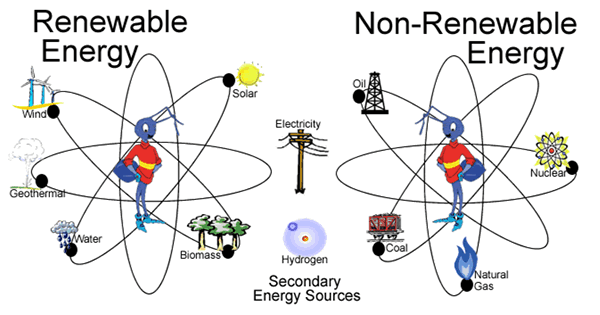 Period_____Date___________________Assignment Instructions:Your job is to teach us about one renewable or non-renewable energy resource.Use Google Slides or Microsoft PowerPoint to CREATE A SLIDESHOW WITH AT LEAST FIVE (5) SLIDES, which explains your energy resource to the class.  You will use some text on each of your slides, but the writing should be limited to short, key ideas, written as mostly single sentences or bullet points—not numerous, lengthy paragraphs.  Include pictures, diagrams or other graphics to help explain your natural resource.The information for your slideshow must be from three sources of information:only one can be a Wikipedia page one must be from a book or magazine from the book cart, or textbooks in classone can be a different internet website—see next page for suggested websites	or see handout on using ORLIS Use EasyBib to make an alphabetized Works Consulted list like the one below*.What your project must include:Your completed Notes for Renewable or Non-renewable Energy ResourceAt least five (5) slides as described above.Your slideshow must answer the three MANDATORY TOPICS.Then choose two of the five optional topics to include in your slideshow.*Works Consulted Examples:Harman, Rebecca. The Earth's Resources: Renewable and Non-Renewable. Rigby, 2007.Holt Science & Technology Earth Science. Holt, Rinehart and Winston, 2001.“Naylor Association Management Software.” National Energy Education Development Project, Naylor Association Management Software, www.need.org/studentenergyresources.RENEWABLE AND NON-RENEWABLE ENERGY RESOUCES FOR SLIDESHOWHelpful Websites:Energy At A Glance - Quick Fact Sheets for Renewable and Non-renewable http://www.need.org/studentenergyresourcesU.S. Energy Information “Energy Kids” for Renewable and Non-renewablehttps://www.eia.gov/kids/index.cfmRenewable Energy:  https://www.nrel.gov/workingwithus/learning.htmlhttps://www.eia.gov/KIDS/energy.cfm?page=renewable_home-basicsNational Geographichttps://www.nationalgeographic.org/encyclopedia/renewable-energy/Non-renewable Energy:https://www.eia.gov/KIDS/energy.cfm?page=non-renewable_home-basicshttps://www.nationalgeographic.org/encyclopedia/non-renewable-energy/Renewable and Non Renewable Energy Sources ExplainedBy writer in Alternative Energy Sources, Biomass, Clean Energy, Geothermal Energy, Nuclear Power, Old Energy Solutions, Renewable Energy, Solar Power, Wind Powerhttp://greenplanetethics.com/wordpress/renewable-and-non-renewable-energy-sources-explained/Slideshow:MASTERY:  Eight to ten slides that thoroughly and concisely teach about your resource.Pictures, diagrams, or other graphics that directly relate to the text on the slide to help explain your resource.Information gathered from the listed requirements and accurately cited.EXAMPLE: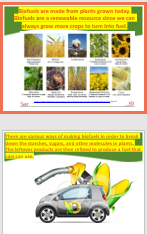 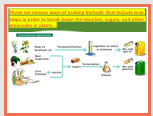 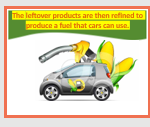 3 slides explaining ONE Mandatory Topic—thorough and concise—pictures relating to text.ADVANCED:Six to seven slides that concisely teach about your resource.Pictures, diagrams, or other graphics that relate to most of the text on the slide to help explain your resource.Information gathered from the listed requirements and accurately cited.EXAMPLE: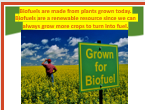 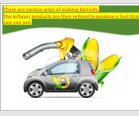 2 slides explaining ONE Mandatory Topic-concise-pictures that relate to most of the text.MEETS:Five slides that teach us about your resourcePictures, diagrams, or other graphics that somewhat relate to some of the text on the slide to help explain your resource.Information gathered from the listed requirements and accurately cited.EXAMPLE: 1 slide that explains ONE Mandatory Topic, teaches some about your resouce, and the picture relates to some of the text to help explain your resource.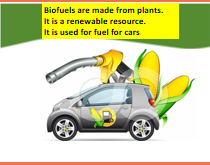 MANDATORY TOPICSPICK 2 FROM THE OPTIONAL LIST BELOWDescription of the energy source, including how it is used and tell if it is renewable or non-renewable.Advantages and disadvantages of the energy source.Where the energy source is found and how the energy is recovered.Brief history of energy sourceHow the energy is stored in the source and how the energy is releasedEconomic impact of the energy sourceEnvironmental impacts of the energy sourceFuture of the energy source.